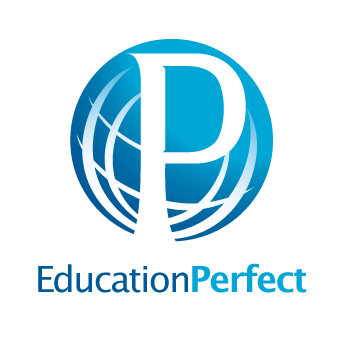 [Date]Dear Parent or Caregiver,Please see below the personal login details for your daughter/son.  I believe your daughter/son will make the most of the 30 day free trial of Education Perfect.  This free access is going to expire on [Date]. Should you wish your daughter/son to purchase a 12 month licence, please pay $40 to the [School Office] by [Date].Content has been built to follow the New Zealand curriculum and teachers work with our subject experts to further customise content, to match their teaching needs.Multiple testing modes: improve understanding, recall, and higher-order thinking.Instant feedback: competition aspect with scoreboards, and a global community of learners.Access from anywhere with a computer – at home, at school, on holiday, on sick days…Touch Device Compatible – iOS and Android applications available.Teachers receive reports showing which areas of the curriculum students found most difficult, so they can tailor their teaching to areas needing attention.Enabling a "flipped classroom" – students can come to class familiar with the content, enabling teachers to spend more time on advanced topics.Differentiated learning – every student can be working on a different task according to their strengths and weaknesses, and teachers can track their progress and achievement.One licence may only be used by one student.If you have any enquiries, please do not hesitate to contact me at school.  Yours faithfully,[Teachers name][Position]
[School Name]30 day free trial of Education PerfectUser name: 						No spaces and not case sensitivePassword:						No spaces and not case sensitive$40 Education Perfect LicenceI (parent/caregiver) would like to purchase a licence of the online learning software, Education Perfect for my daughter/son.  Student’s Name _________________________________________   Form class _______________________Parent / Caregiver’s signature ______________________________Date __________________________________________________Please attach the receipt here: 